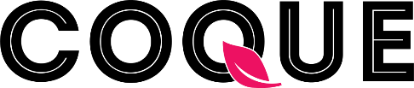 ODSTOUPENÍ OD KUPNÍ SMLOUVYv souladu s § 1829 zákona č. 89/2012 občanského zákoníku - odstoupeni od smlouvy do 14 dní od převzetí zboží.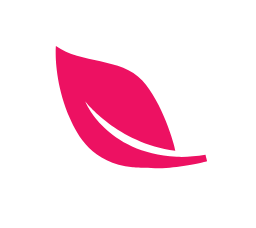 ...............................................                                                                                             …………......................................                                                                      datum                                                                                                              vlastnoruční podpis  CQ Fashion s.r.o.		               obchod@coque.cz	              	+420 608 980 817 CQ Fashion s.r.o., Žirovnická 3133/6, Záběhlice 106 00 Praha 10, IČO: 09960228Adresa pro vrácení zboží:	Lukáš KutraStará cesta 30763 14, Zlín 12Email: obchod@coque.czTelefon: +420608980817Zákazník:Adresa:Email:Telefon:Datum objednání:Datum objednání:číslo objednávky:číslo objednávky:Důvod vrácení zboží: nevhodná velikost nevhodný dárek vada jiný důvod: .......................................................................................................................Důvod vrácení zboží: nevhodná velikost nevhodný dárek vada jiný důvod: .......................................................................................................................Jako kupující jednostranně odstupuji od kupní smlouvy Preferuji:výměnuvrácení peněz na číslo účtu: ...........................................................................